    Bessemer Board Of Education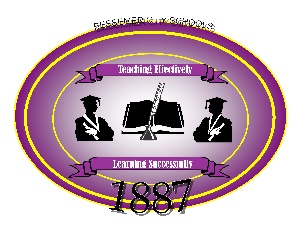 1621 Post Office Box 1230Phone: (205) 432-3000     Fax: (205) 432-3085SUPERINTENDENT								BOARD MEMBERSAutumm M. Jeter, Ed.D.								Vera Eades 										Jerome Cook - PresidentLee JonesSamuel Morris			Amos Rembert											Remeka Thompson – Vice 										Renna Scott										ARCHITECTURAL SUPPORT RFP 04-2020Bessemer City Board of Education is soliciting Architectural support to oversee roof replacements for Charles F. Hard Elementary School and Bessemer City Middle School’s gymnasium.  Assessments for both locations will be held at 1:00 P.M. on March 31, 2020. All interested parties please meet at Bessemer Board of Education conference room by 12:30P.M. After assessments please have your presentations ready for the Board of Education on April 6, 2020 at 5:30P.M.  Please be able to provide your cost of service for overseeing this project during your presentation.  Please contact Reginald Mitchell, Director of Maintenance/Facilities for Bessemer City Schools at 205-432-3900 or Patricia Stewart, CSFO, Bessemer City Schools 205-432-3029.